Supplier Guide forIngalls ShipbuildingPascagoula, MS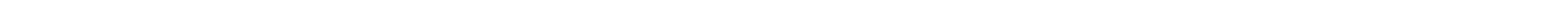 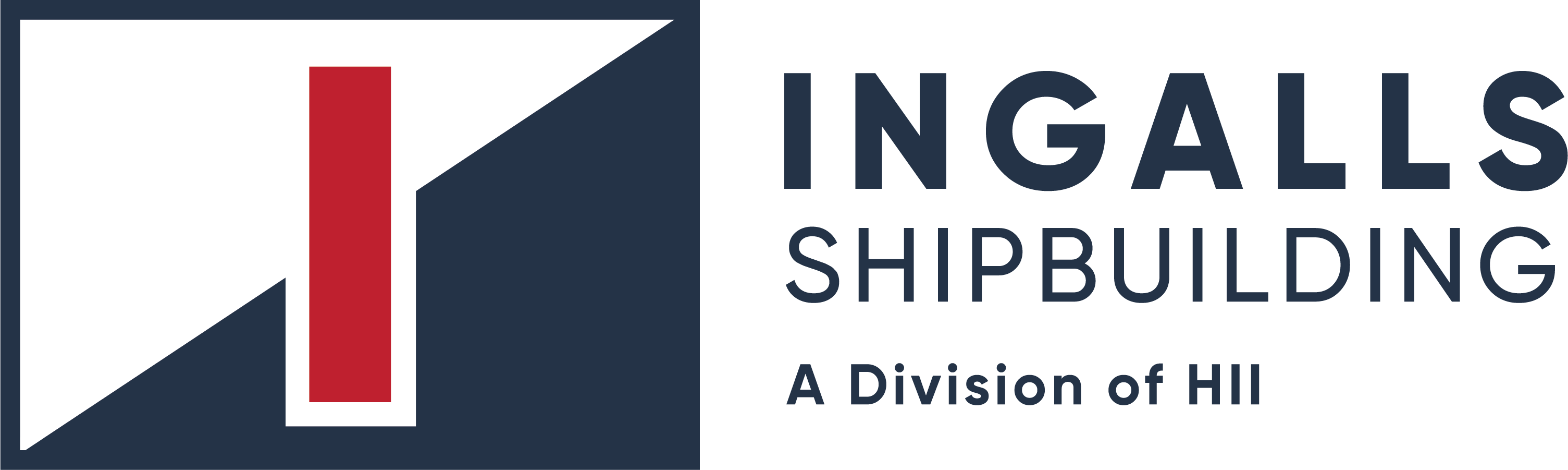 General Information	Pg. 4Security Supplier VisitsContract Authorization Commitment Authority CommoditiesGeneral ProcurementRaw Materials, Metals, Plate, Shapes, Castings, Cable, Pipe, Tubing & Fittings	Pg. 12Component Parts Lumber, Maintenance, Paint, and Insulation	Pg. 13 Facility Services, Cranes, Construction Services, Consulting & Engineering	Pg. 14Information Technology Procurement, Post Delivery						 Bill of Material/Electrical	Pg. 15Support Functions	Pg. 16Traffic AdministrationSocio-Economic Business ProgramThis Page Intentionally Left BlankGeneral InformationSecurityWork at this facility requires compliance with security regulations. Your visitor badge requires that an escort be with you at all times.Supplier VisitsAll suppliers and their representatives desiring to or actually furnishing material or services to Ingalls Shipbuilding must make their contacts through Supply Chain Management (SCM).Contract AuthorizationSCM is the only organization authorized to commit Ingalls Shipbuilding to a purchase order/subcontract. Therefore, commitments or changes made by other company organizations for material or services are not valid.Commitment AuthorityAll contracts are confirmed by a purchase order or subcontract and signed by an authorized SCM representative (ranging from Procurement Analyst/Subcontract Administrator through Vice President, Supply Chain Management) depending upon the contract value.CommoditiesListed herein are the major categories of items procured for Ingalls Shipbuilding’s various site locations and are not all-inclusive.How to Do Business with Ingalls ShipbuildingThe following website contains the supplier profile form that is required for consideration purposes. Completed profiles that properly identify business classifications and requirements are incorporated into a potential supplier database for future consideration.https://spars.huntingtoningalls.com/procurement/index.htmlPlease use the Supplier Guide as a tool to market your business by corresponding with relevant buying personnel via email IngallsProspectiveSupplier@hii-ingalls.com .Note the buyer you wish to contact in the reference;Please introduce yourself and your company’s capabilities (attach a capability sheet);State your business classification;When contacting our procurement personnel, let them know you have submitted a business profile.If any opportunities are available for your goods and/or services upon review of your profile, you will be contacted by procurement personnel.Ingalls Shipbuilding Procurement DirectoryPascagoula, MSScott WeldonVice President of Supply Chain ManagementGlenn LyndChief Procurement OfficerCraig SnetsingerManager Subcontract Administration(228) 935-5656Patrick Murray Manager General Procurement(228) 935-5677Tobias Maldonado Manager Traffic Administration(228) 935-3131Joan BransonManager Socio-Economic Business Program(228) 935-5545Major Subcontracts: Valves and COSALAshley ThorneManager, Subcontracts Administration(228) 935-5304ElectricalChristy CrosbyManager, Subcontracts Administration(228) 935-7497PropulsionBen MosleyManager, Subcontracts Administration(228) 935-7517HVAC/OutsourcingDana WilliamsManager, Subcontracts Administration(228) 935-8531Deck MachineryKelly DoeblerManager, Subcontracts Administration(228) 935-2606General Procurement: Raw Materials, Metals, Plate, Shapes, Castings, Cable, Pipe, Tubing & FittingsMichelle Campbell Manager, General Procurement(228) 935-6542Component Parts Lumber, Maintenance, Paint, InsulationMarc Kennedy Manager, General Procurement(228) 935-0078Facility Services, Cranes, Construction Services, Consulting & Engineering, Information Technology Procurement, Post DeliveryTerry CreelManager, General Procurement(228) 935-6163Bill of Material/ElectricalJeremy Meyers Manager, General Procurement(228) 935-0483Support FunctionsTraffic AdministrationTobias Maldonado Manager, Traffic Administration(228) 935-3131Socio-Economic Business ProgramJoan BransonManager/SBLO Socio-Economic Business Program(228) 935-5545How to do Business with Ingalls ShipbuildingIngalls Shipbuilding Procurement DirectoryPg. 5Major SubcontractsValves / COSALPg. 6ElectricalPg. 7 - 8PropulsionPg. 9HVAC/OutsourcingPg. 10Deck Machinery & FurniturePg. 11Name: BuyerCommodities / ServicesBrewer, Adam(228) 935-3112Valves (Angle, Ballast, Check, Control, Gage, Gate, Globe, Hose, Manifold, Needle, Pressure Regulating, Relief, Remote Valve Operators, Scupper, Solenoid, Stop Check, Ball, Hydraulic, Flushing and Tank Sounding). Government Cash SalesDaughdrill, Ashton(228) 935- 0457Coordinated Shipboard Allowance List (COSAL) SparesEvans, Tyler(228) 935-5618Valves (Angle, Gate, Globe, Needle Globe, Hose, Flushing and Tank Sounding)Kapiotis, Kristen(228) 935-3975Valves (Hydraulic, Relief, Swing Check, Gate, Ball, Solenoid, Check, Globe, Butterfly), Tri-Tec, Nu Torque ActuatorsContact ManagerValves (Balancing, Ball, Butterfly, Gate, Check, Angle, Globe)Scholler, Virginia (Ginny)(228) 935-4650Coordinated Shipboard Allowance List (COSAL) Spares. Valves (Angle, Balancing, Check, Solenoid, Swing Check)Contact Manager(228) 935-5304Valves (Balancing, Ball, Butterfly, Gate, Check, Angles, Globe), Coordinated Shipboard Allowance List (COSAL) Spares, Misc. ValvesContact Manager   (228) 935-5304  Valves (Balancing, Ball, Butterfly, Gate, Check, Angles, Globe)Name: BuyerCommodities / ServicesCumbest, Adam(228) 935-8625Electric Water Heaters, Main Switchboards (DDG), 400 Hz Control Panels, 450V  Switchboards and Load Centers, NSC C4ISR, NSC TRS3D Radar. Integrated power Node Centers (IPNC)Gannon, Shaunee  (228) 935-5709   Pressure Switches, High Temperature Alarm, Ship’s Whistle, Generators and      Distribution Switchboards, Control Beacon, Active Shaft Grounding Main Motor      Controllers, Rectifiers, Uninterruptable Power Supplies, A/C Controllers, Helo      Start Rectifiers, Entertainment and Training System, COTS Multi-Function Monitor     (MFM), Ship Service and Shore Power Switchboard Motor Controllers, Frequency    Changers, Rectifier Power Supply Gray, Jaminka   (228) 935-7100   Liquid Level Indicators, Alarm Switches, Impressed Current Cathodic Protection    System, Disconnect Switches, Flight Deck Lighting Control Panels and Selector     Switch Navigation and Signaling Lights System, Anodes – Sacrificial Cathodic    Protection, Enclosures, Panels, Aiming Sights, Infrared Transmitters, Available    Load Monitors Amplifiers, Fiberoptic Interconnect Boxes, Transducer Line, Video    Amp. Line Isolation Monitor and Control Panels, Secure Space Announcing    System, Military Computer, Blown Optical FiberMainous, Keith(228) 935-5946Degaussing System, Motor Controllers, Solid State Controls, Variable speed controllers, Cathodic Protection System, Multifunction Monitors, Hazardous Gas Monitoring, Solid State Controls, Halocarbon Monitors, Detection Systems, Transformers, Automated Bridge Systems, High Impedance Ground Assy, Lighting Control PanelsMartin, John(228) 935-7644450 Load Centers and Switchboards, 4160V Load Centers and Switchboards, Camera & Video Equipment, Electric Whistle, Electric Bell and Gong Control System, Flight Deck Landing Control System, Ships Service Switchboards, Entertainment and Training Systems Equipment, Beacon Control System, Intercom Stations, Shipboard Fire Detection, Intercom Stations, Announcing Systems, Sound Powered TelephonesNorris, Eddie(228) 935-6973LHA Machinery Control Systems, LHA Steering Gear Control Systems, DDG Steering Gear System, DDG COTS Radar System, LHA Engineering Services for Combat Systems, LPD Consoles and Workstations, and NSC Ships Integrated Control Systems, Automatic Bus Transfer Switches (ABTs), Frequency Changers, Portable Battery ChargersPol, Michael(228) 935-0923IC switchboards, Signal Amplifiers, Announcing Equipment, Auto Bus Transfer Switches. Hydrogen Sulfide Monitors, Combustible Gas Monitors, Alarm Switchboards, Frequency Converters, Battery Chargers, Ship’s Navigation indicators, Digital Fluxgate Compass, Air Flow Indicators, Alarm/ Ind Unit Carbon Monoxide, Movement Switches, Intercom Stations, Power Suppliers, Ship’s Course Indicator, Amplifiers, Shipboard Fire DetectionName: BuyerCommodities/Services Coberly, Brittany(228) 935-5227Oily Water Separators, Reverse Osmosis Units, Desalination Plant, Oil Membrane Polisher, Electronic Water-Cooling Skid, Waveland, JP-5 Filter Separators, Lube Oil Strainers and Filter, Fuel Oil Strainers and Filters, StrainersDessommes, Jack   (228) 935-4720Lube Oil and Fuel Oil Purifiers, Propulsion Plant for NSC Program, including the Propulsion Diesel Engines, Gas Turbine, CODAG Reduction Gear, Shafts and Controllable Pitch Propeller System, LPD and NSC Ship Service Diesel Generators, Hydraulic Start UnitsFountain, Tarkilya(228) 935-7129Propulsion Gas Turbine Engines, Gas Turbine Generator Sets, Main Diesel Engines, Ship Systems Diesel Generator Contact Manager(228) 935- 7517    Propulsion Shafting, Intake & Exhaust Silencers, Diesel Combustible Air Filter. Oily     Waste Separator, Exhaust Plume Cooling Device, Stack Exhaust Cooling System,     Rudder Stock Seals, Lower Rudder Bearing, Bulkhead Seals, Stern Tube Seals,    Chlorinators, Bearings, Chlorination Systems   Sexton, Valarie                                       (228) 935-5906                        Airline Filter Regulators, Biocide Injection System, Bleed Air Coolers, Breathing Air Flasks, Main Lube Oil Coolers, Drainage Eductors, Main Drain Eductors, Oily Ballast & Fuel Oil Manifolds, LPD Digital Receivers, Air Compressor (Breathing, Weapons Systems HP, and BA), Electrolytic Disinfectant Generator, Entrainment, Air Filter Equipment, LP Dewpoint Indicators, Air Condenser, Heat Exchangers, Expansion Joints Swamowicz, John(228) 935-5037   Hose Reels, Waveguides, Torsion Meters, Ship SPT System (Dehydrator, Air Dryer),         Dry Air Control Panel, Line Shaft Bearing, Stern and Struts, Auxiliary Propulsion    SystemsWilliams, Terry  (228) 935-8704Controllable Pitch Propeller, Bow Thruster System, Gas Turbine GeneratorsName: BuyerCommodities / ServicesBremby, Angie (757) 896-5286Water Mist Fire Fighting Pumps, Cooling Coils, Gravity Coils, Fan Coil Assemblies, Refrigeration, Product Cooler Units, Fan Coil Units, Heaters, Ships Stores & Walk in Reefer UnitsBudinich, Rodney(228) 935-7533Miscellaneous Machinery Outsourcing, Pressure Vessels, Deck Covering, and LPD Joiner Packages. Miscellaneous Outsourcing and Fabrication (Pipe, High Solids Paint, etc.)Migues, Whitney(228) 935-7841Fire Detection Sensors, AFFF Proportioner Systems, Fire Extinguishers, Halon and Nitrogen Systems, Galley Hoods, HFP/Halon Systems (Installation), FM 200, CO2, Watermist, and APC Flooding (Installation), Magazine Sprinkler Systems (LPD), Twin Agent Unit, AFFF Fire Extinguisher System, Miscellaneous Outsourcing and FabricationRussell, Kerri(228) 935-3537AC Plants, HVAC Ventilation Fans (Vane axial, Centrifugal, and Gas Turbine)Taylor, Anna Brooke(228) 935-7605Re-Heater/ Pre-Heater Controllers, Lube Oil Heaters / Controllers, Immersion Heaters, Circulation Heaters, Duct Heaters, and Space Heaters, Windows, Wiper AssembliesTucker, Amber(228) 935-3713Pumps (JP-5, Potable, Fire, Seawater, Chilled Water, Centrifugal, Centralized, Rotary, Transfer, Aspirator, Sewage), Sewage Comminutor, Vacuum Collection Sewage SystemTaylor, Anna Brooke(228) 935- 7605orMigues, Whitney(228) 935-7841Ventilation Closures (Motor and Manually Operated), Dampers, Bellmouth Terminals, Radar Absorbing Louvers, HVAC Moisture Separators, HVAC Air Filters, HVAC Dampers and Spiral Duct, CBR Filter Assemblies, CPS Filter System, Diffusers/Grilles/DampersName: BuyerCommodities / ServicesBanks, Tiffany(228) 935- 6966LHA, DDG, NSC Furniture, Galley Equipment, Lockers, Laundry, Misc. Fabricated itemsGannon, Robert (Shea)(228) 935-3476Capstans, Steering Gear, Deck Edge Elevator, Stores Elevator, Cargo and Weapons Elevator, Aircraft Elevator Door System, Sideport Closure System, Sideport Stores Crane, Aviation Bridge Crane, Well Deck Bridge Crane, Aircraft Maintenance Bridge Crane, Viewing and Shore Doors, Sideport Doors, Helo Hangar Doors, Side Ramp and Shell Doors, Flight Deck Ramp Access Door, Ground Support Equipment Room Access Door, Vertical Package Conveyor, CIWS Ammo Handler, Ammo Lift Platform, Portable Ramp, Hinged Access Ramp, ACCOM Ladder, Hawser ReelsGraves, Donovan(228) 935- 5692Workshop Equipment, Medical Equipment, Misc. OutfittingHenry, Zachary  (228) 935- 6600   Structural Doors, Scuttles and Hatches Lykens, Jessica(228) 935- 3442Anchor and Chain, Bitts / Chocks (Retractable), Hoist, Stores Conveyor, Knuckle Boom Crane, Boat Davit Winch, Cranes, Miscellaneous Winches, LPD Anchor, Aircraft Maintenance Bridge Crane, Flight Deck Ramp Access Door, Vent Plenum Door, CapstansTew, Miriam(228) 935-8792Joiner Doors, Joiner Panels, Sanitary Partitions, Keys & Locks, Composite Fairwaters, Sheathing, Laminate, Lavatories, Urinals, Water Closets, Synthetic Decking and PanelsVasquez, Jaime(228) 935-0914   Access Hanger Doors, Ammo Strike-down, Anchor Windlass, Cargo     Weapons, Elevator System, LCAC & Amphibian Recovery Winch, Mooring            Capstan, Overhead Weapons handling System, Roller Curtain Door,     Sideport Cargo Crane, System, Sideport Closures, Warping Capstan, Knuckle      Boom Crane, Boat Davit Winch, Boat Handling System, Stern Gates, HPUS,    Side-port Doors, Winches, Boat Hoist System, Carriage Winch, Center Line     Winch, Gypsy Winch ProbesName: BuyerCommodities /Dykes, Blake(228) 935-5939Steel Fittings, Aluminum, Titanium, and Sil-Braze Fittings, Pipets, Wrought Copper, Brass Fittings, CPV, Grating, SwagelokMigues, Jared(228) 935-6275Steel Plate, Tank Heads, Steel and Alloy, Mill DirectMotske, Laura(228) 935-4694Stainless/ Copper Nickel / Nickel Alloy / Titanium Pipe, Tube, Sleeves, BW & Belled End Stainless Fittings, Standard Couplings, Pipe HangersNicklason, Kassie(228) 935-8149Steel Shapes, Miscellaneous Carbon Steel Products, High Tolerance Tees, Hose and Hose FittingsRead, Wilbert (Terrell)(228) 935-3706Castings, ForgingsSmith, Bonita(228) 935-1393Stainless/ Nickel Alloy/ Titanium/ Sheet, Plate and Shapes, Aluminum Products (Sheet, Plates and Shapes)Wilkerson, Allen(228) 935-8141Copper-Nickel Fitting & FlangesContact Manager(228) 935-6542Fasteners, Welding StudsName: BuyerCommodities /ServicesBennett, Cristan(228) 935-7585Shipboard Cable, Cable Electrical, Electronic Components (Connectors, Conduits, Adapters, Black Shells, lamps). Power Modules, Relay Diodes, Ferrules, Fiber Optic Cable, Switches, Generator Burses, Guide Tube AssembliesBosarge, Joey(228) 935-3656JP-5 Jet Fuel, F-76 Diesel Fuel, Lubricants and Maintenance Repair Fuels. Shipboard & Shipyard Fuel, Valves, Blast Media, Motors (Electric), Machined Parts, s (maintenance), Fire Protection Equipment (maintenance), Nails, Phenolic Wheels, , Piercing Nozzles, Tarpaulins, Tires, Auto Parts & Rolling Stock, Chlorinator Service, Seat covers   Cassidy, Torrie   (228) 935-7101    Safety Supplies, Furniture, Electronic Components (Connectors, Adapters, Black    Shells), COSAL, Packaging Material, Janitorial Supplies, Disposable Wipes, Coveralls Fleming, Brad(228) 935-4486Electronic Components, Instrument Calibrations and Repair, Alarm Panels, Transformers, Power Modules, Relay Diodes, Ferrules, Swaging Sleeves, Switches, Drive Controls & Service, Mechanical Parts (Man-lifts, Forklifts, Cranes), Compressor Parts, Composite Material, 2-Way Radios, Schulene Parts, Pump Parts, Hand Wheels, Door & Glass Repair, Overhead Lights MaintenanceHines, Randall(228) 935-4210Resilient Mount, Vinyl, Canvas Covers, Textile Duct, Inhibitor, Clothing, Consignment (Shoes & Misc.), Ladders – Shipboard, Nozzles, Penetration Plugs, Pipe Clamps, Shackles/ Tackles, Components Parts, Pipe and Hull Insulation, Lifting Slings, Rigging Equipment, EyeglassesHudson, Demetria(228) 935-4484Facilities Capital Equipment, Machine Parts, Welding Supplies, Tools, Band Saw Blades, Batteries (Except Auto), Punches & Dies, Adhesives, Protective Caps, Stationary Supplies, Oil Dispensing Equipment, Stationary Products, Office Supplies, Over Head MaterialTolbert, Greg(228) 935-5032Lumber and Timbers, Carpenter Shop Supplies, Anti-seize Compound, Balancing Compound, Metal Brightener, Caustic Soda, Chemicals, Cleaning Compounds, Conductive CHOW Bond, Compounds (Resins), Chocking & Fairing, Desiccants, Epoxy Compound, Floor Stripper, Paint, Paint Thinner, Re-wet-able Lagging, Sealant Compound, Sulfuric Acid, Blasting Media, Badges, Cable Marker & Ties, Safety Supplies, Banding TapeWalker, Bery(228) 935-3902Gaskets, Plastic Products, O-Rings, Electronic Components (Connectors, Adapters, Black Shells), Shipboard Labels & Decals, Laminated Sheet, Tie Down Straps, Reducers and Testing Equipment, Engraving StockName: BuyerCommodities / ServicesBurgett, Jessica(228) 935-3961Warranty and Post Delivery: All OEM products and services needed to complete post-delivery warranty and Post Delivery requirements. Industrial support, fabrication, Tugs, Purchase, Lease and Rental of Automobiles, Buses, Vans, Trucks and Barges, Ship Out SystemsCatchot, Harold(228) 935- 7554Facilities Construction, Facilities Renovation, Capital Equipment, Engineering Services, Post Delivery, Planning Yard Services, New Business SupportCerone, Melinda(228) 935- 7883Warranty and Post Delivery: All OEM products and services needed to complete post-delivery warranty and Post Delivery requirementsDuncan, Jean(228) 935- 8856Capital Equipment and Repairs (Cranes, Gantries, Translation Equipment), Facilities Cargo Elevators, Management and Oversight of IT Outsourcing, Wireless Communications, Data Circuits, IT - Hardware and Software Purchases and Maintenance, eLearning, Professional Services, Contract Labor, New Business SupportHawkins, Carol(228) 935- 7521Waste Disposal and Recycling, Scrap Sales Agreements, Site Assessment, Environmental Services, Capital Equipment and Repairs, Incline Testing, Post Delivery, Vacuum Truck Services, Lawn Services, Hotel and Apartment Services, Ship CleaningMcMillan, Johnny(228) 935- 7269Pascagoula Facility Services. Avondale Facility ServicesMilstead, Sean(228) 935-5009Facilities Construction, Facilities Renovation, Capital Equipment, Flooring Installations, Water Treatment, Door Repairs, Engineering ServicesO’Neil, Kari(228) 935- 8223Rentals: Lift Equipment, Trailer (offices), Generators, HVAC and Chillers, Security Services, Scaffolding, Fence Repair / Additions, Food Services (Sea Trials), Janitorial Supplies, Post DeliveryYeager, Victoria(228) 935- 5246IT - Hardware and Software Purchases and Maintenance, eLearning, Professional Services, Contract Labor, New Business Support, IT - Hardware and Software Purchases and Maintenance, Professional Services, Post DeliveryName: BuyerCommodities / ServicesBaker, Stephenie(228) 935- 7614Fixtures, Lighting, Loudspeakers, Strobe Lights, Symbol Items (BOM), Switches (COM, USP, Tabet), Boxes (Com, USP, Tabet), Enclosures (Com, USP, Tabet), Receptacles (Com, USP, Tabet), Relays (Com, USP, Tabet), Enclosures (Non Symbol), Boxes (Non Symbol), Shore PowerMalone, Karen(228) 935-4950Controllers, Eductors, Fire Extinguishers, Hose Reels, Hoses, Indicators (BOM), Pumps, Pushbuttons (Plus Switches), Life Rafts – 1000 & 5000 Series, Rails, Shower Assy, Spray Heads, Spray Nozzles, Switches (Non-Symbol), Tailpieces, Union, Water CoolersMoseley, Laura(228) 935-3651Alarms, Amplifiers, Antennas, Bell, Buzzer, Fan, Gong, Handsets, Horns, Indicators (BOM), Microphone, Radio, Receivers, Siren, Switchboards, Telephone   Peterson, Kasey     (228) 935-8359    Card Holder, Computer Components, Convertors, Detectors, Electromech Locks,   Indicators (BOM), Fire Extinguishers, Flame Arrestors, Flask. Heaters, Pressure Fluid    Damper, Regulators, Resilient Mounts, Sensors, Insulating (Sound Dampening) Tile   (Not RAM), RAM, Stations  Sanders, Tiffany(228) 935-7291Armored Panels, Back Shell Connectors, Circuit Breakers, Connectors, Deck Drains, Expansion Joints, Panels, Power Supply, Siamese Connections, Strainers, and Temperature SwitchesWarden, Amber(228) 935-3487Filters, Gauges, Indicators (3000 series), Meters, Monitors, Pressure Transducers, Pressure Transmitters, Suppressors, Temp. Resistant Element, Thermocouples, Thermometers, Thermostats, Transformers, Transmitters Name: BuyerCommodities / ServicesMaldonado, Tobias(228) 935-3131Transportation Services for Air, Ocean, Rail and Truck for Interstate and Intrastate MovementsLoris, Tina(228) 935-7656Traffic Administrator: Freight Invoice, Audit, Payment and Ship out SystemsName: BuyerCommodities / ServicesThomas, Tregnel(228) 935-3159Small Business Liaison Officer (SBLO)Government Reporting, Compliance Audit of Suppliers, Potential Suppliers, Proposals, Subcontracting Plans, SBIR (Small Business Innovation Research), Community Relations